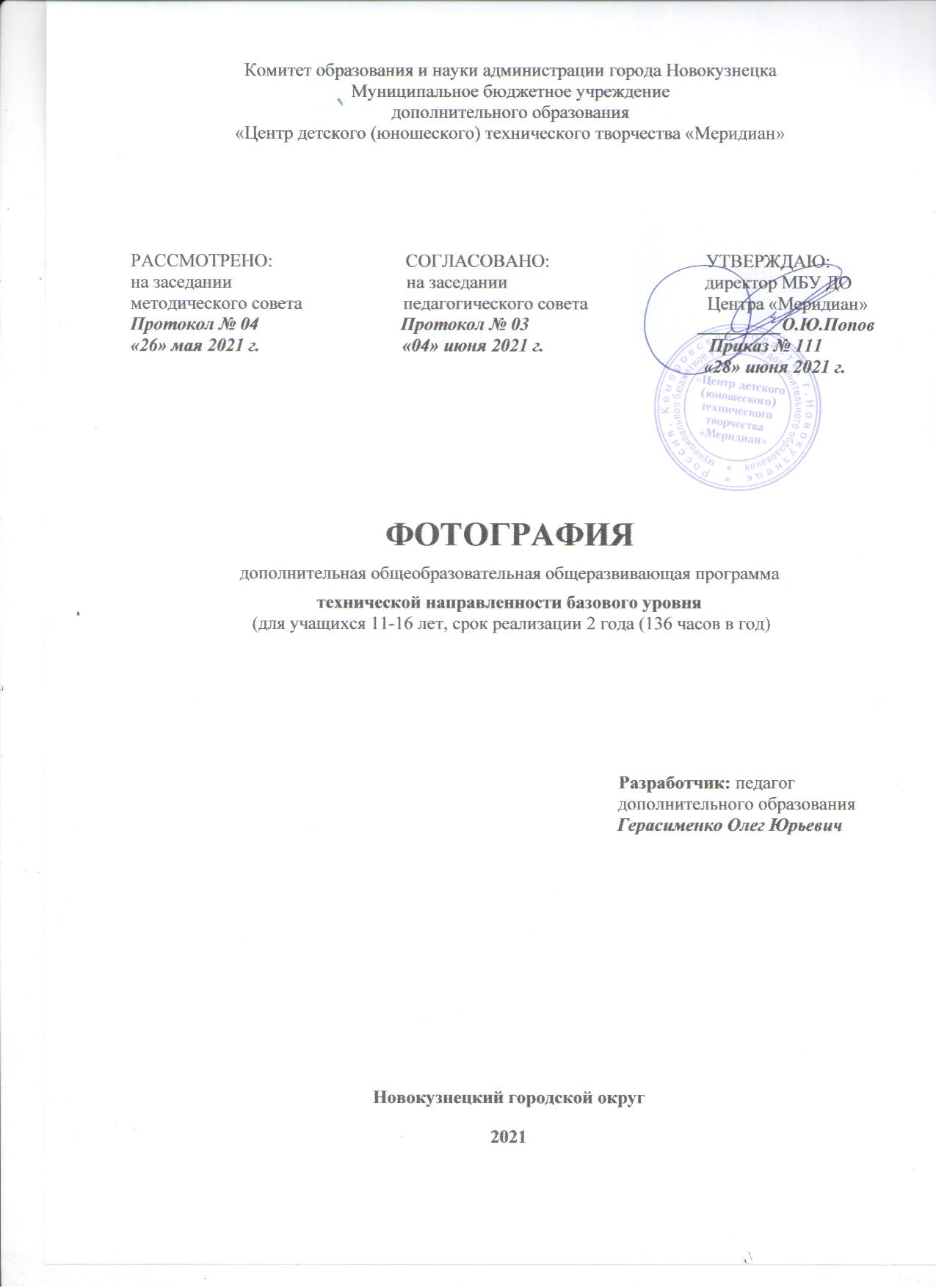 " Веселый театр плюс" дополнительная общеразвивающая программахудожественная направленность, стартовый уровень (для учащихся 7-12 лет, срок реализации 1 года (68 часов в год)Новокузнецкий городской округ  2021Пояснительная запискаДополнительная общеразвивающая программа «Веселый театр плюс» - художественной направленности, стартового уровня Нормативные документы, на основании которых разработана программа: Федерального закона от 29 декабря 2012 г. № 273-ФЗ «Об образовании в Российской Федерации»;Приказ Минпросвещения РФ от 09.11.2018 N 196 «Об утверждении Порядка организации и осуществления образовательной деятельности по дополнительным общеобразовательным программам»; Письма  Министерства образования и науки РФ от от 18 ноября 2015 г. №09-3242 «О направлении информации» (вместе с Методическими рекомендациями по проектированию дополнительных общеразвивающих программ (включая разноуровневые программы);Постановление Главного государственного санитарного врача РФ от 28.09.2020 № 28 «Об утверждении санитарных правил СП 2.4.3648-20 «Санитарно-эпидемиологические требования к организациям воспитания и обучения, отдыха и оздоровления детей и молодежи»;Приказ Департамента образования и науки Кемеровской области от 05 апреля 2019 г. №740 «Об утверждении Правил персонифицированного финансирования дополнительного образования детей»Постановление Администрации города Новокузнецка от 24.07.2019 №130 «Об утверждении Положения о персонифицированном дополнительном образовании детей на территории Новокузнецкого городского округа и определении уполномоченного органа по внедрению системы персонифицированного финансирования дополнительного образования детей на территории Новокузнецкого городского округа»Устав МБУ ДО «Центр детского (юношеского) технического творчества «Меридиан».Актуальность  и педагогическая целесообразность программыВ художественно-эстетическом воспитании ребенка огромное значение уделяется развитию его творческих способностей и природной одаренности. Театральное искусство, воздействуя на эмоциональный мир человека, формируя его чувственность и восприятие прекрасного, по праву играет главенствующую роль в системе воспитания творческой личности.С самого раннего возраста каждый ребенок испытывает потребность в самовыражении голосом, жестом, мимикой, движением.С помощью педагогического воздействия данные потребности получают свое дальнейшее развитие в заданном направлении, обретая нужную форму. Чем раньше начнется воспитание данных потребностей, чем интереснее и увлекательнее будет проходить этот процесс обучения, тем эффективнее будет художественное воспитание ребенка.Программа «Веселый театр плюс» создана в помощь творческой самореализации ребенка, и для раскрытия его художественной индивидуальности. В этом заключается актуальность данного обучения.Ребенок на первом школьном этапе проходит процесс социализации и освоения своей новой роли школьника. С точки зрения педагогической привлекательности театральной деятельности можно говорить о ее универсальности, игровой природе и социальной направленности, а также о коррекционных возможностях театра. В младшем школьном возрасте ребенок еще познает мир, воспринимая его целостно, несмотря на многообразие форм его проявления, поэтому важно, знакомя ребенка с окружающим миром, задействовать как можно больше видов его деятельности. В процессе занятий дети приобретают большой объём эмоциональных впечатлений, учатся сопереживать услышанному и увиденному образу, создавать их самостоятельно доступными этому возрасту средствами, анализировать и иметь собственные предпочтения. Театральная игра помогает развить в ребенке личностные качества: воображение, внимание, память, навыки коммуникативного общения, творческую активность, этические и социальные навыки. Образовательная программа разработана с учетом современных образовательных технологий, которые отражаются: в принципах обучения (принцип природосообразности, единство эмоционального и сознательного, комплексное воспитание и развитие обучающихся, доступность, результативность); в формах и методах обучения (сочетание игровой и познавательной деятельности как естественной среды жизни ребенка младшего школьного возраста); - в методах контроля и управления образовательным процессом (анализ результатов).Цель программы: формирование устойчивого интереса к занятиям и театральному искусству, раскрытие творческой индивидуальности ребенка, создание условий для развития творческих способностей детей через разные формы театральной деятельности и личное участие в постановке спектаклейЗадачи: Обучающие: Пробудить интерес учащихся к театральному искусству, расширить кругозор. Учить детей передавать настроение через разные виды творческой деятельности: импровизацию движения, танец, пластические этюды. Обучить основам сценического движения.Развивающие: Развивать коммуникативные способности детей. Развить наблюдательность, воображение, внимание, память. Развивать самостоятельность учащихся в процессе работы над спектаклем. Расширять кругозор детей в области литературы, театрального искусства. Развивать выразительность речи детей в процессе работы над техникой, интонацией, исполнением литературных композиций, номеров. Развивать сценические способности детей (в плане соотнесения интонационной и пластической выразительности образа, взаимодействия с партнёром, контакта со зрителем и т.д.). Воспитательные: Предоставить детям возможности опыта эмоционально-творческих переживаний в процессе подготовки и показа спектакля, организации театрализованно-досуговой деятельности.Воспитывать уважение к выступлениям других выступающих Отличительной особенностью программы «Веселый театр плюс» является использование игрового принципа организации учебных занятий. Так все учебные занятия проводятся в форме сюжетно-ролевой игры, в основе которой заложен разнообразный сюжет и детям предлагаются роли. Занятия объединяют этюды, упражнения, игры по актерскому мастерству.Адресат программыПрограмма предназначена для обучения детей 7-12 лет. Состав групп постоянный. Набор в группы осуществляется по желанию детей и родителей, без предварительного отбора.Срок реализации дополнительной образовательной программы - 1 года обучения. Количество часов по программе– 68 часов.Формы обучения и режим занятийОсновная форма обучения – очная. Занятия могут проводиться с применением дистанционных технологий в случаях, при которых целесообразно опосредованное (на расстоянии) взаимодействие учащихся и педагога Занятия проводятся 2 раза в неделю по  1 академическому часу.Планируемые результаты по программеПознавательные:- у учащихся сформируется представление о разных видах искусств, о театре и театральных жанрах;- обучающиеся  узнают: сценические термины, правила поведения и игры на сцене и в зрительном зале, ознакомятся с разными видами кукол кукольного театра,  пластическими особенности персонажей;- научатся: выразительно читать стихи, правильно произносить поговорки, загадки, передавать с помощью жестов, мимики, пластики образ и настроение персонажа, ориентироваться в пространстве, координировать и согласовывать  движения.Коммуникативные:  - разовьют навыки коммуникативного общения: освоят правила групповой игры, научатся работать в паре и группе с разными партнерами, почувствуют себя частью коллектива;Предметные:- к концу обучения у детей повышается координированность движения с речью,  увеличивается словарный запас; Личностные:-появляется способность самооценки, самоконтроля, инициативность в играх, драматизациях;         - сформируются представления о моральных качествах человека, нравственных и этических категориях.По окончании обучения дети будут знать: • краткие сведения об истории возникновения театра; • основы простого сценического движения; • комплекс элементарных театральных игр и упражнений; • о понятиях артикуляции, дикции. уметь: • выполнять несложные сценические движения; • создавать небольшие импровизационные этюды, сочинять и разыгрывать истории с использованием простых предметов; • исполнять небольшие диалоги; • взаимодействовать с партнёром; • работать в команде; • участвовать в коллективных номерах.Для контроля качества образовательного процесса применяются следующие формы подведения итогов:- индивидуальные и групповые показы этюдов и импровизаций;- открытые занятия;- участие в праздниках и мероприятиях;- показательные выступления.Оценивать работу каждого ребенка можно как по уровню выступления на спектакле или концерте, так и по уровню положительной динамики его работы на занятиях.- отчетное выступлениеУЧЕБНО-ТЕМАТИЧЕСКИЙ ПЛАНСодержание программыРаздел 1. Культура поведения на сцене. – 1 часТеория. Правила техники безопасности и культуры поведения на сцене, на занятии, на перемене. Знакомство с деятельностью студии, со сценическим искусством, театральными жанрами, видами искусств. Практика. Игры: «Знакомство», «Повороты», «Я выступаю», «Артисты», «Ах, какая я красивая», «Пожалуйста», «Зеркало», «Я – хомячок…».Раздел №2. Театральные игры. – 9 часовТема №1.  Развитие сценического внимания. -  6 часов.Теория. Раскрытие понятия - «Сценическое внимание». Зачем его надо развивать и как оно используется на сцене. Практика. Игры, развивающие слуховую память: «Погремушки», «Звоночки», «Кто меня позвал?», «Падение предмета» «Стишки», «Зверята», «Цифры», «Запомни, повтори» и т. д.Игры, развивающие зрительную память: « Запомни картинку», «Кто где сидел», «Хитрые прятки», «Игрушки-шалунишки», «Описание», «Погремушки», «Мой сосед», «Лоскутное одеяло». Игры, развивающие сценическое внимание: «Яблоко», «Первый снег», «Вода», «Летний дождь», «Лоскутик», «Игрушка», «Клякса».Игры, развивающие сосредоточение внимания: «Веселый счет», «Цвета», «Веселый бубен», «Бим, Бом», «Разноцветные цветы», «Сова». Тема №2. Развитие воображения. – 2 часаТеория. Раскрытие понятия - «Воображение». Практика. Игры, развивающие воображение: «Это кто такой?», «Чей стульчик?», «Кляксы», «Дорисуй рисунок», «Мозаика».Тема №3. Развитие наблюдательности. – 2 часаТеория. Раскрытие понятия - «Наблюдательность». Практика. Игры, развивающие наблюдательность: «Поход», «Картинки», «Работа», «Кто я?», «Любимое занятие», «Найди отличия», «Найди такой же».Тема №4. Снятие психического и мышечного зажимов. – 4 часаПрактика. Игры, способствующие снятию психического и мышечного зажима: «Насосики», «Воздушный шар», «Листочки», «Листопад», «Пушинки», «Снежки», «Снежинка», «Семена», «Ветер и деревья».Тема №5. Коммуникативные игры. – 6 часовТеория. Раскрытие понятия — «партнер и партнерские отношения». Что они означают и для чего мы их будем развивать.Практика .Игры, способствующие развитию коммуникативных навыков: «Стройка», «Веселый паровоз», «Ниточка», «Теремок», «Побегунчики», «Домашняя работа», «Тянем-потянем».Раздел №3. Ритмопластика. – 14 часовТема №6. Напряжение и расслабление мышц. – 2 часаТеория. Раскрытие понятий «Напряжение и расслабление мышц».Практика. Игры, способствующие напряжению и расслаблению мышц: «Одеваемся», «Ныряй, выныривай», «Стой, беги», «Мышечный массаж», «Мячики», «Шарик », «Одуванчики».Тема №7.  Пластические характеристики домашних животных. -2 часаТеория. Раскрытие понятия - «Домашние животные», раскрытие способов их изображения на сцене. Практика. Упражнения на рассмотрение пластических характеристик, пластического изображения домашних животных, отработка четких действий.Тема №8. Пластические характеристики диких животных. – 2 часа Теория.  Раскрытие понятия -  «Дикие животные», раскрытие способов их изображения на сцене. Практика. Рассмотрение пластических характеристик и подражание походке, повадкам, характерным движениям, жестам диких животных.Тема №9. Возрастные пластические характеристики. – 2 часа Теория. Раскрытие понятия -«Возраст». раскрытие способов их изображения на сцене. Практика. Отработка походки, поклонов, прыжков, манер, в зависимости от пола и возраста изображаемого героя.Тема №10. Мимика и жесты. – 2 часа Теория.  Раскрытие понятия - «Жесты». Раскрытие значения их использования на сцене. Практика. Отработка мимики и жестов в зависимости от половой принадлежности, возраста, характера изображаемого героя.Тема №11. Хороводы. – 2 часа Теория. Раскрытие понятий -«темп» и «ритм». Практика. Хождение в заданном ритме по кругу, восьмеркой, по диагонали. Обретение навыка хождения за руки в традиционном хороводе.Тема №12. Пластические импровизации под музыку. – 2 часаТеория. Беседа: «О чем рассказывает музыка?». Практика. Движение под заданную музыку в заданном темпе и ритме. Темы: «Листопад», «Снежинки», «Радость», «Зверята».Раздел №4. Этюды. – 6 часовТема № 13. Сюжетные импровизации. – 2 часаПрактика. Пластические этюды на тему занятия: «Купаемся в реке», «Идем по люду». Тема №14. Работа с незримым предметом. – 2 часаПрактика. Этюды: «сбор ягод, грибов, листьев, цветов, шишек». Работа с незримыми музыкальными и рабочими инструментами, предметами быта.Тема №15. Предметные импровизации. – 2 часаПрактика. Этюды: «Изображение собственным телом неодушевленных предметов, например: осеннего листа, снежинки, пенька», «Изображение цирковых артистов, например: «Если бы я шел по канату…», «Если бы я скакал на лошади…» и т.д.Раздел №5. Импровизации по сказкам – 12 часовТема №16.  Русские народные сказки. – 6 часовПрактика. Импровизации по сказкам: «Три медведя», «Маша и медведь», «Курочка Ряба», «Волк и семеро козлят», «Рукавичка». Контроль. Открытый урок для родителей: импровизация по сказке «Рукавичка».           Тема №17.  Авторские сказки. – 6 часовПрактика. Импровизации по сказкам: Кургановой Е.Г. «Желтик», Лебедевой Л.А. Белочка Верочка», Кургановой Е.Г. «Чуня», В. Орлова «Подарки для ежика», Кургановой Е.Г. «Тошка». Контроль. Импровизации по сказкам перед зрителями.Раздел №6. Отчетное выступление. – 15 часов          Тема № 18. Репетиционный процесс. – 12 часовПрактика. Подготовка к показу перед зрителями наиболее интересных этюдов, сценок, импровизаций. Репетиции по эпизодам, с реквизитом, под фонограмму, в костюмах. Прогоны, генеральная репетиция.Тема № 19.  Показательное выступление. – 2 часаПрактика. Показ перед зрителями отработанного во время репетиций материала.Тема № 20.  Анализ выступления. – 1 часПрактика. Обсуждение каждого этюда, сценки, импровизации в отдельности. Нахождение ошибок и их  исправление. Календарный учебный графикУсловия реализации программыДля проведения занятий по программе «веселый театр плюс» требуется:- просторное помещение;- стулья или лавочки;- звуковоспроизводящая аппаратура (магнитофон, звуковая колонка, ноутбук);- театральный реквизит;- комплекты кукол;- дидактические игры и пособия;- детская литература;- костюмы и маски;- декорации.Методическое обеспечение программыТехнология преподавания по данной программе основана на соответствии содержания целям и задачам, нормам и требованиям, предъявляемым к программам дополнительного образования учащихся. Методическое обеспечение реализации программы включает, прежде всего, разнообразие форм проведения занятий. Основными формами занятий является познавательно – игровая деятельность, практические упражнения и тренинги.             Формы, методы и приемы организации учебно-воспитательного процесса: театральные, ритмические, подвижные и музыкальные игры элементы театрального тренинга беседа совместная творческая деятельность детей и педагога самостоятельная творческая импровизация сочинение и разыгрывание сказок и историй чтение и обыгрывание сказок, стихов, пословиц, скороговорок в режиме импровизации, создание этюдов по ним. разучивание элементов танцевальных движений разучивание стихов, пословиц, считалок, скороговорок работа над исполнительским и сценическим мастерством создание поисковой ситуации. Данные формы, методы и приемы обучения способствуют раскрытию творческого потенциала воспитанника, а также учитывают здоровье сберегающие технологии.  Методические приёмы, используемые педагогом, должны обеспечить соблюдение пропорций технической, тренинговой и исполнительски-творческой деятельности детей в ходе занятия, создать эмоционально-образный настрой всех участников на совместную деятельность, обеспечить включение всех детей группы в процесс занятия на каждом отрезке времени в сочетании с индивидуальным подходом к каждому ребёнку. Важно, чтобы в ходе занятия и после него педагог мог оценить деятельность детей с точки зрения динамики изменения их исполнительского роста, а также, чтобы и сами дети приобретали в ходе таких занятий навыки самооценки. Комбинированные и комплексные занятия решают задачи художественно- эстетического развития личности ребёнка в разных направлениях. Такое занятие сочетает элементы разных форм и позволяет развивать разные личностные стороны участников театрального творческого объединения. В работе объединения широко применяются игровые методы, поскольку игра может использоваться: – как средство обучения (учить, играя); – как средство релаксации, создания эмоционально приподнятой и комфортной обстановки (отдыхаем, играя); – как средство воспитания коммуникативных, волевых и прочих качеств личности (развиваем, играя); – как средство коррекции (помогаем решать проблемы в игре); – как средство и форма досуговой деятельности (развлекаемся в игре); – как средство диагностики (раскрываемся в игре). Особое место в методическом обеспечении деятельности объединения играет тренинг – специальная систематическая тренировка, обучение по заранее отработанной методике, сконцентрированное на формировании и совершенствовании определенных умений, навыков и их комбинаций. Тренинг используется для решения преимущественно обучающих и технических задач; кроме того, в работе объединения возможно и целесообразно использование психологического тренинга как метода активного социально-психологического развития и обучения. В последнем случае тренинг используется в целях совершенствования разных сторон личностного развития и в целях коррекции и преодоления проблем личностного развития. Формы проведения тренингов могут быть различны (индивидуальные, парные, малыми группами и целыми группами объединения). По ведущему способу (виду) деятельности тренинги можно подразделить на – технические (используемые для отработки определенных движений, быстроты реакции, навыков, операций исполнительского мастерства и т.п.) – игровые (решающие технические задачи в игровой форме) – контактные (связанные с отработкой умений обучающихся работать в паре или в ансамбле). Методическое обеспечение программыКАЛЕНДАРНЫЙ ПЛАН ВОСПИТАТЕЛЬНОЙ РАБОТЫе программы «Веселый театр плюс»на 2021-2022 учебный годСписок литературыСписок литературы для педагогов:1. Акимов, Н. О театре [Текст] : пособие для педагогов / Н. Акимов. – М., 1962. – 350 с.2. Беспятова, Н.К. Программа дополнительного образования: от разработки до реализации  [Текст] / Н.К. Беспятова. - М., «Айрис - пресс». 2004. – 178 с.3. Боровиков, Л.И. Педагогика дополнительного образования [Текст] / Л.И. Беспятова. – Новосибирск, 2002. -156 с.4. Гавришева, Л.Б. Музыка, игра, театр [Текст] / Л.Б. Гавришева. Санкт- Петербург: «Детство пресс», 2004. – 80 с.5. Гиппиус, С.В. Гимнастика чувств. Тренинг творческой психотехники [Текст] / С.В. Гиппиус. -  М., 1967. – 120 с.6. Грузина, И.В. Праздник в начальной школе [Текст] / И.В. Грузина. – М., 2000.- 160 с.7. Исаенко, В.П. Сценарии праздников для старшеклассников [Текст] / В.П. Исаенко В.П. – М., 2005. – 80 с.8. Карпов, Н.В. Уроки сценического движения [Текст] / Н.В. Карпов. -  М., 1999.  – 200 с.9. Медведева, И.А. Улыбка судьбы. Роли и характеры [Текст] / И.А. Медведева. – М., 2002. – 240 с.10.Никитина, А.Б. Театр, где играют дети [Текст] / А.Б. Никитина. -  М., 2001 г. – 288 с.11. Сорокина, Н.Ф. Играем в кукольный театр [Текст] / Н.Ф. Сорокина.  – М., 2002. – 208 с.Список литературы для учащихся:1. Братья Гримм. Госпожа Метелица [Текст] / Братья Гримм. – Минск, 1996. – 12 с. : илл.2. Гуси-лебеди.  – М., 2002. -14 с. : илл.3. 3аюшкина избушка. – М., 2002. -14 с. : илл.4. Колобок. – М., 2002. – 12 с. : илл.5. Кот в сапогах и другие сказки. – Минск., 1991. – 51 с. : илл.6. Красная шапочка и другие сказки. – Минск., 1991. – 51 с. : илл.7. Курочка Ряба. – М., 2003. – 8 с. : илл.8. Машенька и медведь. – Минск, 1995. - 12 с. : илл.9. Образцов, С.В. Всю жизнь я играю в куклы [Текст] / С.В. Образцов. - М., 1981. – 78 с.10. Образцов, С.В. Театр кукол [Текст] / С.В. Образцов. – М, 1980. – 45 с.11. Пых. – М., 2003. -14 с. : илл.12.Раугул, Е, Козырева М. Театр в чемодане [Текст] / Е. Раугул, М. Козырева. -  СПб., 1998. – 172 с.13. Репка. – М., 2002. - 12 с. : илл.14.Рукавичка. – М., 2006. – 10 с. :илл.Разработчик: педагог дополнительного образования  Кольцова Светлана Анатольевна№п/пНаименование разделов и темКоличество часовКоличество часовКоличество часовФорма контроля/аттестации№п/пНаименование разделов и темВсегоТеорияПрактикаРаздел №1.Культура поведения на сцене10,50,5опросРаздел №2.Театральные игры2011опрос1.Развитие сценического внимания60.55,5Контрольное задание, опрос2.Развитие воображения202Контрольное задание3.Развитие наблюдательности202Контрольное задание4.Снятие психического и мышечного зажимов404Контрольное задание5.Коммуникативные игры60,55,5Контрольное задание,опрос  Раздел №3.Ритмопластика141,412,66.Напряжение и расслабление мышц20,21,8Практическое задание7.Пластические характеристики домашних животных20,21,8Практическое задание8.Пластические характеристики диких животных20,21,8Практическое задание9.Возрастные пластические характеристики20,21,8Практическое задание10.Мимика и жесты20,21,8Практическое задание11.Хороводы20,21,8Практическое задание12.Пластические импровизации под музыку20,21,8Практическое заданиеРаздел №4.Этюды60,65,413.Сюжетные импровизации20,21,8Практическое задание14.Работа с незримым предметом20,21,8Практическое задание15.Предметные импровизации20,21,8Практическое заданиеРаздел №5.Импровизации по сказкам120,511,516.Русские народные сказки60,55,5Практическое задание17.Авторские сказки64,5Практическое заданиеРаздел №6.Отчетное выступление151518.Репетиционный процесс1212Практическое задание19.Показательное выступление21Контрольное выступление20.Анализ выступления11Практическое заданиеИтого часов:68464УровеньГод обученияОбъем учебных часовВсего учебных недельРежим работыКол-во учебных днейРекомендуемый состав учебных группстартовый16834по 1 часу 2 раза в неделю687-15 №п/п Раздел или тема программы Форма занятийПриемы и  методы организации образовательного процесса (в рамках занятий)Дидактический  материалТехническое оснащение занятийФорма подведенияитоговРаздел №1.Культура поведения на сценеКомбинированноеРассказ,беседа, игрыКартинки, фотографии, иллюстрации,видео материалНоутбукОпрос, контрольное заданиеРаздел №2.Театральные игрыКомбинированноеБеседа,игрыИгрушки, музыкальные инструменты, реквизит, картинкиНоутбукОпрос, контрольное задание1.Развитие сценического вниманияКомбинированноеБеседа,игрыКартинки, иллюстрации, реквизит, музыкальные инструментыМузыкальная колонка Опрос, контрольное задание2.Развитие воображенияТренингИгры, упражненияКартинки, иллюстрации, реквизит,Музыкальная колонка Практическое задание3.Развитие наблюдательностиТренингИгры, упражненияКартинки, иллюстрации, реквизит,НоутбукПрактическое задание4.Снятие психического и мышечного зажимовТренингИгры, упражненияМузыкальная колонка Практическое задание5.Коммуникативные игрыКомбинированноеБеседа,игрымузыкальные инструментыМузыкальная колонка Опрос, контрольное заданиеРаздел №3.Ритмопластика6.Напряжение и расслабление мышцКомбинированноеБеседа, игры, упражненияБубен Музыкальная колонка Опрос, контрольное задание7.Пластические характеристики домашних животныхКомбинированноеБеседа, игры, упражненияКартинки, иллюстрацииНоутбукОпрос, контрольное задание8.Пластические характеристики диких животныхКомбинированноеБеседа, игры, упражненияКартинки, иллюстрацииНоутбукОпрос, контрольное задание9.Возрастные пластические характеристикиКомбинированноеБеседа, игры, упражненияКартинки, иллюстрацииНоутбукОпрос, контрольное задание10.Мимика и жестыКомбинированноеБеседа, игры, упражненияКартинки, иллюстрацииНоутбукОпрос, контрольное задание11.ХороводыКомбинированноеБеседа, игры, упражненияБубенМузыкальная колонка Опрос, контрольное задание12.Пластические импровизации под музыкуКомбинированноеБеседа, игры, упражненияНоутбук, музыкальная  колонкаОпрос, контрольное заданиеРаздел №4.Этюды13.Сюжетные импровизацииКомбинированноеБеседа, игры, упражненияКартинки, иллюстрацииМузыкальная колонка Опрос, контрольное задание14.Работа с незримым предметомКомбинированноеБеседа, упражненияНоутбукОпрос, контрольное задание15.Предметные импровизацииКомбинированноеБеседа, упражненияРеквизитМузыкальная колонка Опрос, контрольное заданиеРаздел №5.Импровизации по сказкам16.Русские народные сказкиКомбинированноеБеседа,  импровизацииКартинки, иллюстрации,книги НоутбукОпрос, контрольное задание17.Авторские сказкиТренингБеседа,  импровизацииКартинки, иллюстрации,книгиНоутбукПрактическое заданиеРаздел №6.Отчетное выступление18.Репетиционный процессТренингРепетиции, прогоныКостюмы, реквизит,декорацииМузыкальная колонка, ноутбук , микрофоны,  микшерПрактическое задание19.Показательное выступлениеПоказательное выступлениеПоказательное выступлениеКостюмы, реквизит,декорацииМузыкальная колонка, ноутбук , микрофоны,  микшерПоказательное выступление20.Анализ выступленияКомбинированноеБеседа, репетицияНоутбук Опрос, практическое задание№ п/пСроки проведенияСодержание, виды и формы деятельностиНазвание модуля1В период реализации образовательнойпрограммыЗанятия по дополнительным общеразвивающим программам. Использование  воспитательных возможностей содержания учебного предметаМодуль «Воспитываем и познаем»2Сентябрь 1.Проведение игровой программы «Здравствуй школа!»2.Изготовление реквизита для игровых программ.Модуль «Воспитываем, создавая и сохраняя традиции»3Сентябрь1.Изучение интернет ресурса «Театральная азбука. Кто работает в театре?»Модуль «Профориентация»4Сентябрь1.Всероссийская акция  «День знаний»Модуль «РДШ»5Сентябрь1.Проведение родительского собрания, участие в общешкольном родительском собрании.Модуль «Воспитываем вместе»(Работа с родителями учащихся или их законными представителями)6Октябрь1. Проведение лекции о красоте родного края, его природных ресурсах, экологии.Модуль «Воспитываем и познае7Октябрь1. Изготовление открыток и сувениров для учителей ко «Дню учителя».Модуль «Воспитываем, создавая и сохраняя традиции»8Октябрь1.Принимаем участие в праздновании «Дня Учителя»Модуль «Профориентация»9Октябрь1. Принятие участия в акции «День пожилого человека».Модуль «РДШ»10Ноябрь1.Лекция о поведении на дороге, в транспорте, на улице. (Приурочено ко дню памяти жертв ДТП)2..Изучение интернет ресурса. Модуль «Воспитываем и познаем»11Ноябрь1.Лекция о возникновении праздника «День народного единства».Модуль «Воспитываем, создавая и сохраняя традиции»12Ноябрь1. Участие в акции «День матери».Модуль «РДШ»13Ноябрь1.Проведение праздничного концерта приуроченного ко дню матери2.Проведение конкурсной игровой программы  «Дочки и матери»Модуль «Воспитываем вместе»(Работа с родителями учащихся или их законными представителями)14Декабрь1.Проведение «Дня памяти неизвестного героя». (3 декабря).Модуль «Воспитываем, создавая и сохраняя традиции»15Декабрь1. Участие в акции «Новогоднее поздравление»Модуль «РДШ»16ДекабрьЛекция «Кто готовит праздники».Модуль «Профориентация»17Декабрь1. Проведение праздничных мероприятий, посвященных празднованию нового года и Рождества. Модуль «Воспитываем вместе»(Работа с родителями учащихся или их законными представителями)18Январь1. Лекция по книге С.Образцова «Всю жизнь я играю в куклы».Модуль «Воспитываем и познаем»19Январь1. Приводим в порядок актовый зал после празднования новогодних праздников.Модуль «Воспитываем вместе»(Работа с родителями учащихся или их законными представителями20Февраль1. Беседа «Каким должен быть защитник»Модуль «Воспитываем и познаем»21Февраль1. Поздравление мальчиков с "Днем защитника отечества».Модуль «Воспитываем, создавая и сохраняя традиции»22Февраль1. Участие в акции "День защитника отечества»Модуль «РДШ»23Февраль1.  Празднование "Дня защитника отечества». Конкурсная игровая программа между мальчиками и папами.Модуль «Воспитываем вместе»(Работа с родителями учащихся или их законными представителями)24Март1. Празднование «Дня театра» (27 марта). Большой открытый показ. Модуль «Воспитываем, создавая и сохраняя традиции»25Март1. Беседа «Профессии нашего города». (Приурочена к всемирному дню профориентации.)Модуль «Профориентация»26Март1. Участие в акции «Международный женский день»Модуль «РДШ»27Март1. Праздничная игровая программа посвященная «Международному женскому дню»Модуль «Воспитываем вместе»(Работа с родителями учащихся или их законными представителями)28апрель1. Лекция об освоении космоса.Модуль «Воспитываем и познаем»29апрель1. Проведение спортивных соревнований приуроченных к всемирному дню здоровья (7 апреля).Модуль «Воспитываем, создавая и сохраняя традиции»30апрель1. Беседа о профессиях связанных с спортом.Модуль «Профориентация»31апрель1. Участие в акции  «День космонавтики».Модуль «РДШ»32май1. Украшаем  школу к «Празднику весны и труда» и «Дню победы»Модуль «Воспитываем, создавая и сохраняя традиции»33май1. Участие в акции «День победы».Модуль «РДШ»34май1. Проведение открытых показов спектаклей и театральных постановок перед родителями и родственниками.Модуль «Воспитываем вместе»(Работа с родителями учащихся или их законными представителями)